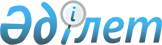 О внесении дополнений в приказ Министра образования и науки Республики Казахстан от 10 июля 2000 года N 708 "Об утверждении нормативных правовых актов, регламентирующих деятельность дошкольных и общеобразовательных организаций образования", зарегистрированный в Министерстве юстиции Республики Казахстан за N 1216
					
			Утративший силу
			
			
		
					Приказ Министра образования и науки Республики Казахстан от 6 ноября 2003 года N 729. Зарегистрирован в Министерстве юстиции Республики Казахстан 24 ноября 2003 года N 2570. Утратил силу приказом Министра образования и науки Республики Казахстан от 17 сентября 2013 года № 375      Сноска. Утратил силу приказом Министра образования и науки РК от 17.09.2013 № 375 (вводится в действие по истечении десяти календарных дней со дня его первого официального опубликования).       В целях расширения прав и возможностей обучающихся казахско-турецких лицеев, совершенствования учебно-воспитательного процесса и повышения качества обучения в казахско-турецких лицеях приказываю: 

      1. Внести в приказ Министра образования и науки Республики Казахстан от 10 июля 2000 года N 708 "Об утверждении нормативных правовых актов, регламентирующих деятельность дошкольных и общеобразовательных организаций образования" (зарегистрированный за N 1216, опубликованный в журнале "Творческая педагогика" N 4 в сентябре 2000 года; с дополнениями, внесенными приказом от 20 июля 2001 года N 595 , зарегистрированным за N 1632; с изменениями и дополнениями, внесенными приказом от 3 октября 2002 года N 713 , зарегистрированным за N 2053) следующие дополнения:       в Правила о порядке организации деятельности интернатных организаций Республики Казахстан, утвержденные указанным приказом:       пункт 3 дополнить подпунктом 6) следующего содержания:       "6) интернат при казахско-турецком лицее - структурное подразделение организации системы среднего образования, обеспечивающее реализацию права на получение углубленного, элитного образования детьми, проживающими вне места нахождения казахско-турецкого лицея, с предоставлением места проживания.";       пункт 9 после слов "указанных в подпункте 4)" дополнить словами "и 6)".       Сноска. Пункт 1 с изменениями, внесенными приказом Министра образования и науки РК от 10.03.2008 N 145. 

      2. Управлению правового обеспечения и аудита (Кузембаев М.М.) представить в установленном порядке приказ на государственную регистрацию в Министерство юстиции Республики Казахстан с последующим опубликованием в средствах массовой информации. 

      3. Настоящий приказ вступает в силу с момента его государственной регистрации в Министерстве юстиции Республики Казахстан. 

      4. Контроль за исполнением настоящего приказа возложить на вице-министра Шамшидинову К.Н.       Министр 
					© 2012. РГП на ПХВ «Институт законодательства и правовой информации Республики Казахстан» Министерства юстиции Республики Казахстан
				